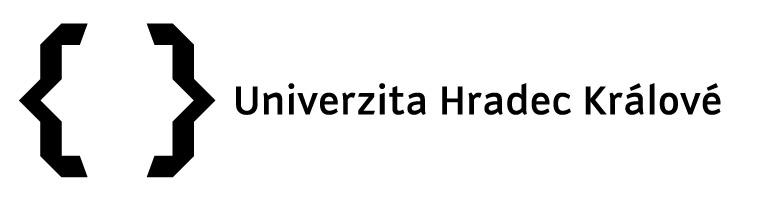 Příloha č. 04 Výzvy k podání nabídekRámcová dohoda na obvyklé tiskařské službyuzavřená podle § 1746/2586 zák. č. 89/2012 Sb., občanský zákoník (dále jen „OZ“) za účelem pořízení položek specifikovaných v příloze č. 1 podle potřeb objednatele, financovaných mj. z dotačních titulů Evropského sociálního fondu aj. orgánů.I. Smluvní stranyUniverzita Hradec Královése sídlem Rokitanského 62, 500 03 Hradec Králové	IČO: 62690094DIČ: CZ62690094Veřejná vysoká škola podle zákona č. 111/1998 Sb., nezapsána v obchodním rejstříkuzastoupena  prof. Ing. Kamilem Kučou, Ph.D.kontaktní osoby za objednatele: za rektorát:  Ing. Jan Petružálek, jan.petruzalek@uhk.cz; Mgr. Jakub Novák, jakub.nova@uhk.cz;Mgr. Soňa Došková, sona.doskova@uhk.cz; Mgr. Matyáš Strnad, matyas.strnad@uhk.cz;za PdF: Mgr. Petra Kubařová, petra.kubarova@uhk.cz; za FF: Bc. Tomáš Vodička, tomas.vodicka@uhk.cz; za FIM: Mgr. Zuzana Dostálová, zuzana.dostalova.2@uhk.cz;  za PřF:  Mgr. Inesa Kotásková, inesa.kotaskova@uhk.cz; Mgr. Kristýna Vávrová, kristyna.vavrova@uhk.cz, (dále jen objednatel)a…se sídlem: …,zapsaná v obchodním rejstříku …, oddíl …, vložka …zastoupena: …, (funkce)IČO: …DIČ: …Plátce DPH: ano/ne (nehodící se škrtněte)bankovní spojení:číslo účtu: …kontaktní osoba a emailový kontakt: …………………….(dále jen dodavatel)PreambuleTato rámcová dohoda se uzavírá mezi objednatelem, který rozhodl o vítězi ve veřejné zakázce malého rozsahu „Rámcová dohoda na obvyklé tiskařské služby 2021-2023 II“, a dodavatelem, který se stal tímto vítězem. Tato dohoda vymezuje práva a povinnosti obou smluvních stran při výkonu plnění dodavatele v rámci jednotlivých objednávek na vybrané tiskařské služby za podmínek stanovených v této dohodě, případně v  podmínkách veřejné zakázky, na jejímž základě je tato dohoda uzavřena. Dodavatel se zavazuje plnit dílčí plnění na základě jednotlivých objednávek v souladu s podmínkami v této dohodě a objednatel se za řádně předané plnění zavazuje uhradit smluvní cenu taktéž v souladu se smluvními podmínkami.I. Předmět rámcové dohody - řádné plněníPředmětem této rámcové dohody (dále jako „RD“) je plnění poskytované dodavatelem na základě jednotlivých objednávek pro realizaci vybraných tiskařských služeb, vždy v souladu se specifikací objednatele uvedených v této objednávce. Tiskařskými službami se rozumí realizace tisku jednotlivých tiskovin vycházející z přílohy č. 1; a to ve standardní kvalitě odpovídající současným polygrafickým technologiím. Příloha č. 1 tvoří nedílnou součást této rámcové dohody.Dodavatel je povinen provádět plnění v souladu s podmínkami v této dohodě, v příloze této dohody, s objednávkou, a dále s odbornou péčí, při respektování platných právních předpisů a technických norem vztahujících se k plnění a je povinen opatřovat věci nezbytné k provedení služby/dodávky. Dodavatel je rovněž povinen bez zbytečného odkladu upozornit objednatele na skryté překážky nebo na nevhodnost předaných věcí objednatelem nebo nesprávnost objednatelových pokynů při vynaložení odborné péče, jinak odpovídá za škodu tímto objednateli způsobenou.Tato RD je základem pro provádění dílčích objednávek, a to dle aktuálních potřeb objednatele. II. ObjednávkyPředmětem plnění je poskytování tiskařských služeb, které budou vždy specifikovány ve výzvě (objednávce) objednatele k poskytnutí plnění konkrétní veřejné zakázky v souladu s přílohou č. 1 této RD. Dodavatel je povinen v termínech stanovených výzvou poskytnout řádné a bezvadné plnění (požadované tiskoviny) dodat objednateli.2. Ve výzvách k plnění (tj. objednávka z ekonomického a účetního systému Objednatele) bude Objednatel uvádět:- jasně vymezený předmět požadovaného plnění;- jeho množství;- cenu;a to vždy v souladu s přílohou č. 1 této dohody, dále kontaktní osobu, místo předání (konkrétní pracoviště objednatele) a fakturační adresu. Dodavatel se zavazuje zřídit/mít pro řádné plnění dle této dohody vlastní datové úložiště přístupné z internetu s možností nastavení sledování pohybů a změn na tomto úložišti. Toto bude využíváno pro účely předávání objednávek. Dodavatel zajistí a předá objednateli přístupové údaje k tomuto úložišti nejpozději do 10 dnů od účinnosti této dohody. Přístupy budou zřízeny pro všechny kontaktní osoby objednatele uvedené v záhlaví této dohody. Objednávka vložená objednatelem na datové úložiště přístupné z internetu se považuje za doručenou a přijatou dodavatelem ve chvíli jejího vložení.Nebude-li objednávka obsahovat všechny náležitosti uvedené v odst. 2 tohoto článku uvedené, dodavatel upozorní bez zbytečného odkladu na tuto skutečnost objednatele. Řádným splněním objednávky je předání předmětu plnění, a to bez vad a nedodělků v termínu a místě stanoveném v objednávce, a to ve standardní kvalitě odpovídající současným polygrafickým technologiím; nebude-li předané plnění prosto vad a nedodělků, objednatel do 3 pracovních dnů písemně oznámí tyto vady a nedodělky a stanoví lhůtu k jejich odstranění. Jsou-li vady/nedodělky zřejmé při předání, objednatel je oprávněn plnění nepřevzít a uplatňovat sankce dle níže uvedeného. Závazným místem plnění je místo specifikované v objednávce; objednatel není povinen převzít plnění v jiném místě, než v objednávce specifikovaném – odmítnutím převzetí na jiném, než v objednávce specifikovaném místě se objednatel nedostává do prodlení v součinnosti s převzetím plnění a není-li v termínu stanoveném v objednávce plnění předáno na tomto místě specifikovaném v objednávce, dodavatel je v prodlení s plněním dle této smlouvy.Pro případ dodatečně zjištěné vady plnění podle druhé věty předcházejícího odstavce, má objednatel právo požadovat a dodavatel povinnost poskytnout bezplatné odstranění vady do lhůty stanovené objednatelem dle předchozího odstavce, jinak je objednatel oprávněn objednávku zrušit (odstoupit) a uplatňovat sankce dle čl. IV.  Objednatel neposkytuje zálohy; dodavatel má právo účtovat cenu za realizované plnění dnem předání a převzetí plnění, a to i částečně (roz. po splnění části plnění). Faktura bude mít náležitosti daňového dokladu dle č. 563/1991 Sb., o účetnictví, ve znění pozdějších předpisů, zákona č. 235/2004 Sb., o dani z přidané hodnoty, ve znění pozdějších předpisů a bude mít náležitosti obchodní listiny dle § 435 OZ. V případě, že daňový doklad takové náležitosti nebude splňovat, bude objednatelem vrácen do dne splatnosti daňového dokladu k opravení bez jeho proplacení. V takovém případě lhůta splatnosti počíná běžet znovu ode dne doručení opraveného či nově vyhotoveného daňového dokladu. Bude-li na výzvě k plnění uvedeno, že je požadováno, aby na faktuře byl uveden i název projektu, z něhož je zakázka hrazena, nebude faktura úplná, pokud tam tento údaj bude chybět a postupuje se dle předcházející věty.Splatnost faktury je sjednána v délce 30 dnů od jejího doručení objednateli. Pokud se smluvní strany nedohodnou jinak, faktury budou odesílány na každé objednané plnění v elektronické podobě na adresu prijem.faktur@uhk.cz. III. Čas a místo plnění a jeho předáníLhůta k plnění splnění plnění se stanovena:pro tzv. urgentní položky (tzn. letáky, plakáty: položky č. A1–A47; A76–A147; A160–A163) na 2 pracovní dny od přijetí objednávky (viz čl. II bod 3);pro ostatní položky 5 pracovních dnů od přijetí objednávky (viz čl. II bod 3).Poslední den takto stanovené lhůty musí být plnění předáno objednateli v jím požadovaném místě.Řádný termín splnění konkrétní objednávky je splněn, je-li plnění předáno ve smlouvě požadovaném čase a v objednávce uvedeném místě, a to bez vad a nedodělků. Dnem převzetí plnění bez vad a nedodělků se objednatel stává jeho vlastníkem.IV. Cena, platební podmínky a smluvní pokutyCena bude stanovena vždy pouze podle předmětu plnění uzavřené konkrétní objednávky, vždy v souladu s přílohou č. 1 této rámcové dohody.Cena za plnění konkrétní objednávky musí být srovnatelná s cenou takového plnění na trhu a nesmí ji výrazně převyšovat. Ceny uvedené v Příloze č. 1 jsou uvedeny bez DPH, daň z přidané hodnoty bude účtována vždy ve výši určené podle právních předpisů platných ke dni uskutečnění zdanitelného plnění, tedy ke dni vystavení příslušného daňového dokladu.Cena pro každou položku uvedenou v příloze č. 1 obsahuje veškeré náklady nutné pro činnosti spojené s řádným provedením a předáním plnění z konkrétní objednávky dle požadavků objednatele. Je nepřekročitelná. Dodavatel prohlašuje, že ocenění položek uvedených v příloze č. 1 (které vedlo k výběru jeho nabídky jako vítězné v rámci související VZ) odpovídá realitě, je stanoveno s přihlédnutím k vývoji cen v tomto oboru, vč. vývoje kurzu české měny vůči zahraničním měnám, a to po celou dobu trvání této dohody.Doprava realizovaného plnění do místa předání je rovněž zahrnuta v ceně plnění a zajistí ji na své náklady a nebezpečí dodavatel, pokud nebude v objednávce stanoveno jinak. Dodavatel tímto přebírá ve smyslu ustanovení § 1765 odst. 2 OZ nebezpečí změny okolností.  V případě prodlení dodavatele s termínem plnění je dodavatel povinen uhradit objednateli smluvní pokutu ve výši 0,1 % z ceny dané objednávky stanovené dle článku IV. odst. 1 dohody (vč. DPH) za každý i započatý den prodlení dodavatele, nejméně však 1.000 Kč (slovy jeden tisíc korun českých).V případě prodlení objednatele s úhradou ceny za poskytnuté plnění, je dodavatel oprávněn účtovat objednateli úrok z prodlení ve výši stanovené právními předpisy.V případě, že je dodavatel v prodlení s plněním dané objednávky déle než 10 kalendářních dnů, je dodavatel povinen uhradit objednateli – kromě smluvní pokuty sjednané v odstavci 6 tohoto článku - též jednorázovou smluvní pokutu ve výši 15.000 Kč (slovy patnáct tisíc korun českých).Neodstraní-li dodavatel vady či nedodělky v termínu stanoveném podle čl. II bod 5, věta druhá, je mu objednatel oprávněn účtovat smluvní pokutu ve výši 1.000 Kč (slovy jeden tisíc korun českých) za každý i započatý den prodlení dodavatele s odstraněním vady či nedodělku za každou položku, které se prodlení týká. Odstavec 8 tohoto článku se uplatní následně rovněž.V případě, že nebude dodavatelem konkrétní plnění poskytnuto vůbec (roz. do 15 dnů) po původním řádném termínu plnění, v důsledku čehož dojde k odstoupení od podané objednávky ze strany objednatele, je dodavatel povinen zaplatit objednateli smluvní pokutu ve výši 35.000 Kč (slovy třicet pět tisíc korun českých).Smluvní pokuty se platí nezávisle na tom, zda a v jaké výši vznikne v souvislosti s prodlením v plnění závazků dodavatele škoda. Náhradu vzniklé škody bude objednatel vymáhat samostatně.Smluvní pokuty je dodavatel povinen uhradit podle počtu porušení ustanovení, která tuto smluvní pokutu upravují (sčítají se). V. Záruka a odpovědnostDodavatel poskytuje objednateli záruku na plnění v délce 24 měsíců ode dne dodání plnění konkrétní objednávky bez vad a nedodělků (dále také záruční doba).Jakoukoliv reklamaci ohledně kvality plnění musí objednatel uplatnit nejpozději poslední den záruční doby.Každá reklamace musí být uplatněna písemně (např. e-mailem) a musí obsahovat tyto údaje:druh a množství reklamovaného plněníúplný a přesný popis vadydatum dodání plnění nebo číslo objednávkyVznikne-li porušením povinností ze strany dodavatele objednateli škoda, postupuje se podle příslušných ustanovení občanského zákoníku. Dopravu reklamované věci zpět k dodavateli hradí dodavatel.VI. Ostatní ujednáníTato dohoda je uzavřena na dobu určitou - na 24 měsíců,  a sice od 03.05.2021.  Závazky z této dohody mohou zaniknout zejména uplynutím sjednaného období, dohodou smluvních stran, výpovědí či odstoupením od této dohody.Kterákoli ze smluvních stran může od této dohody odstoupit při podstatném porušení této dohody. Za podstatné porušení této dohody se považuje:- nesplnění požadavků ohledně datového úložiště dle čl. II bod 3 - překročení sjednaného termínu pro předání plnění u více jak 3 objednávek – viz čl. IV;- opakované (min. 3x) plnění provedené s vadami bránícími jeho řádnému užívání, případně s vadami neodstranitelnými;- min. 2 případy, kdy plnění není splněno vůbec či nedojde ani k zahájení plnění konkrétní objednávky;- překročení ceny v konkrétní objednávce nebo- faktura neuhrazena objednatelem více jak 60 dnů od vystavení nebo- jiné opakované závažné porušení smluvních podmínek, které vedou ke znemožnění řádného plnění této dohody, a bylo by ze strany objednatele nehospodárné dál ve smluvním vztahu setrvávat. Dále je objednatel oprávněn odstoupit i v případě, že v nabídce dodavatele, na jejímž základě byl vybrán coby dodavatel, uvedl informace/doklady, které neodpovídají skutečnosti a mohly/měly vliv na výsledek související veřejné zakázky.V případě odstoupení od smlouvy dle bodu 3 tohoto článku se stanovuje výpovědní lhůta v délce 2 (dvou) měsíců, jejíž počátek začíná 5. (pátý) pracovní den následující po jejím doručení druhé straně.Objednatel může odstoupit od RD, je-li na dodavatele vydáno rozhodnutí o úpadku (§ 136 zák. č. 182/2006 Sb., o úpadku a způsobech jeho řešení (insolvenční zákon), ve znění pozdějších právních předpisů.Podstatným porušením dohody se mimo výslovně uvedených případů považuje i takové porušení povinnosti smluvní strany, o němž již při uzavření dohody věděla nebo musela vědět, že by druhá smluvní strana dohodu neuzavřela, pokud by toto porušení předvídala.Jestliže dojde k odstoupení od dohody při provádění plnění, je dodavatel povinen předat objednateli na jeho žádost rozpracovanou část služby/dodávky. V tom případě objednatel uhradí dodavateli poměrnou část ceny plnění konkrétní objednávky a to za rozpracovanou část služby/dodávky, pokud má pro něj věcný význam při pokračování v jeho provádění.Pokud dodavatel zaměstnává více jak 50% osob se zdravotním postižením, informuje o tom objednatele, kterému doloží doklad prokazující danou skutečnost. Tato skutečnost není podmínkou pro plnění této dohody.Dohoda zavazuje dodavatele, aby umožnil všem subjektům oprávněným k výkonu kontroly projektu, z jehož prostředků je dodávka hrazena, provést kontrolu dokladů souvisejících s plněním zakázky, a to po dobu danou právními předpisy ČR k jejich archivaci (zákon č. 563/1991 Sb., o účetnictví, a zákon č. 235/2004 Sb., o dani z přidané hodnoty), a to do roku, který je určen podle smlouvy o poskytnutí dotace.Dodavatel se zavazuje dodržovat event. požadavky na publicitu projektů, z nichž může být plnění hrazeno, a to v souladu s tím, jak objednatel stanoví v objednávkách; příslušné manuály dodá (elektronicky) objednatel tak, aby plnění mohlo být řádně a včas plněno.Dodavatel potvrzuje, že se na zpracování jeho nabídky nepodílel zaměstnanec objednatele či člen statutárního orgánu objednatele, statutární orgán objednatele, člen řídicího orgánu objednatele, člen realizačního týmu projektu či osoba, která se na základě smluvního vztahu podílela na zadání předmětné zakázky; dodavatel rovněž prohlašuje, že s ohledem na plnění na základě své nabídky není ve střetu zájmu ve smyslu ustanovení § 44 zák. č. 134/2016 Sb. ve znění novel. Dodavatel prohlašuje, že veškeré práce na plnění této smlouvy budou prováděny v souladu s pracovněprávními předpisy (zejména při odměňování, organizaci pracovní doby, doby odpočinku, pravidel bezpečnosti a ochrany zdraví při práci), že všichni cizí státní příslušníci, kteří se budou podílet na plnění smlouvy, splňují podmínky pobytu a výkonu příslušné výdělečné činnosti cizinců (tedy zejm. mají potřebná povolení k pobytu na území České republiky, pracovní povolení, atp.) a všechny osoby podílející se na plnění smlouvy jsou řádně vedeny v příslušných registrech (vztahujících se zejm. k agendě daně z příjmů fyzických osob, veřejného zdravotního pojištění a sociálního zabezpečení); rovněž prodávající prohlašuje, že jako poddodavatelé budou k plnění smlouvy využívány výhradně právnické či fyzické osoby s příslušným oprávněním k podnikání.VII. Závěrečná ustanoveníTuto dohodu lze v nepodstatných ujednáních měnit nebo doplňovat pouze písemnou formou a jakákoliv změna či doplnění dohody musí být výslovně nazvána Dodatek k rámcové dohodě, pořadově očíslovaný a potvrzený oprávněnými zástupci smluvních stran.Tato dohoda je vyhotovena ve 3 (tři) stejnopisech, z nichž dva obdrží objednatel a jeden dodavatel.Smluvní strany berou na vědomí, že právní vztahy založené touto dohodou se řídí zejména ustanoveními občanského zákoníku.  Smluvní strany stvrzují svým podpisem, že si dohodu řádně pročetly, s jejím obsahem souhlasí a na důkaz toho připojují své podpisy.Dohoda nabývá platnosti dnem podpisu smluvními stranami a účinnosti uveřejněním v registru smluv dle zákona č. 340/2015 Sb.Příloha č. 1 – Specifikace položek k odběruV Hradci Králové dne ……… 			V ……………. dne ………… Objednatel:						Dodavatel:	…………………………………………..	……………………………………… prof. Ing. Kamil Kuča, Ph.D.	dodavatel		rektor